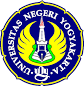 RENCANA PROGRAM SEMESTERIdentitas Mata KuliahProgram StudI		: Pendidikan Anak Usia Dini S-2		Kode: PAUD8202		sks: 2 (2T)Nama Mata kuliah	: Perkembangan Anak Usia DiniSemester			: 2Prerekuisit		: -Dosen			: Dr. Slamet Suyanto, M. Ed.e-mail			: slametsuyanto@yahoo.com ;  slametsuyanto@uny.ac.idDeskripsi Mata KuliahMata kuliah Perkembangan Anak Usia Dini membahas perkembangan kognitif, sosial, emosi, bahasa, logika-matematika, fisik-motorik, dan nilai-moral pada anak usia dini.   Mahasiswa master pendidikan Anak Usia Dini  diharapkan memiliki pengetahuan terkini mengenai perkembangan anak secara menyeluruh, memahami faktor-faktor yang mempengaruhi perkembangan, dan teknik stimulasi yang tepat. Mahasiswa juga belajar melakukan asesmen perkembangan dan mengidentifikasi kelainan-kelainan pada berbagai tahapan perkembangan anak.Learning OutcomesMemahami aspek perkembangan dan teori perkembangan anak.Memahami perkembangan otak, berpikir, logika-matematika dan prinsip-prinsip perkembangan kognitif dan teknik stimulasinya .Memahami perkembangan fisik-motorik dan prinsip-prinsip perkembangan fisik-motorik dan teknik stimulasinya .Memahami perkembangan sosial-emosi dan prinsip-prinsip perkembangan sosial-emosi dan teknik stimulasinya.Memahami perkembangan moral dan prinsip-prinsip perkembangan moral dan teknik stimulasinya. Memahami perkembangan bahasa dan prinsip-prinsip perkembangan bahasa dan teknik stimulasinya.Memahami berbagai kelainan perkembangan pada anak usia dini.Kegiatan PerkuliahanPenilaian:Nilai Akhir = (Nilai Tugas x 60%) + Nilai UAS (40%)+Partisipasi (10%)                                                               100References:WajibPuckett, M. B., Black, J. K., Whittmer, D. S., & Petersen, S. H. (2008). The young child: Development from pre-birth through age eight. (5th ed.). Upper Saddle River, NJ: Prentice Hall.Bedrova, E., & Leong, D. J. (2006). Tools of the mind: The Vygotskian approach to early childhood education. (2nd ed.). Upper Saddle River, NJ: Prentice Hall.Hughes, F. P. (2009). Children, play, and development. (4th ed.). Boston: Sage Publications Inc.Shore, R. (2003). Rethinking the brain: New insights into early development. (Revised ed.). New York: Families and Work Institute.Bern, R. M. (2012). Child, family, school, community: socialization and support. (9th ed.). Belmont, CA: Wadsworth Publishing.Losardo, A., & Notari-Syverson, A. (2011). Alternative approaches to assessing young children. (2 Pap/Cd ed.). Baltimore, MD: Brookes Publishing Company.TambahanIsenberg, J. P., & Jalongo, M. R. (Eds.). (2009). Creative thinking and arts-based learning. (5th ed.). Upper Saddle River, NJ: Prentice Hall.Bowman, E. (Ed.). (2003). Love to read: Essays on developing and enhancing early literacy skills of African-American children. Washington, DC: National Black Child Development Institute. Chaille, C., & Britain, L. (2002). The young child as scientist: A constructivist approach to early childhood science education. (3rd ed.). Boston: Allyn & Bacon. Copple, C., Bredekamp, S., & Neuman, S. (2000). Learning to read and write: Developmentally appropriate practices for young children. Washington, DC: National Association for the Education of Young ChildrenWebhttp://www.acf.hhs.gov/programs/opre/hs/impact_study/reports/first_yr_finds/first_yr_finds.pdfnichd.nih.gov/crmc/cdb/ native_american_summary_dec05.pdfhttp://nieer.org/yearbook/pdf/yearbook.pdfYogyakarta, 30 Agustus 2015Mengetahui 										Dosen,Ketua Prodi Pendidikan BiologiProf. Dr. Suparno, M. Pd.								Dr. Slamet Suyanto, M. Ed												NIP. 196207021991011001			Pertemuan ke:Capaian PembelajaranBahan KajianModel PembelajaranPengalaman PembelajaranIndikatorTeknikBobotWaktuReference1-2Memahami aspek perkembangan dan teori perkembangan anak.Aspek perkembangan anak,Teori Perkembangan Piaget, Vygotsky, Kohlberg, Smilansky, dsb. Group DiscussionMembaca artikel dan diskusiMenjelaskan aspek perkembangan dan teori-teori perkembangan anak usia diniTes10%200’A, B, D, E3-4Memahami perkembangan otak, berpikir, logika-matematika dan prinsip-prinsip perkembangan kognitif dan teknik stimulasinya .Perkembangan otak, berpikir, logika-matematika Group discussionMembaca artikel dan diskusi, presentasiMemahami perkembangan otak, berpikir, logika-matematikaPerkembangan otak, berpikir, logika-matematika 10%200’B, D, G5-6Memahami perkembangan fisik-motorik dan prinsip-prinsip perkembangan fisik-motorik dan teknik stimulasinya .Perkembangan fisik, perkembangan motorik, dan capaian perkembanganObservasiDiskusiObservasi perkembangan fisik dan motorik pada anak TK Perkembangan fisik dan motorik pada AUD, pola, faktor-faktor yag berpengaruh,  strategi stimulasiPenilaian laporan dan presentasi10%200’C, G7-9Memahami perkembangan sosial-emosi dan prinsip-prinsip perkembangan sosial-emosi dan teknik stimulasinya.Perkembangan sosial-emosiObservasi, DiskusiObservasi perkembangan sosial & emosi pada anak TKMenjelaskan perkembangan sosial & emosi pada AUD, tahapan, faktor yang berpengaruh dan strategi stimulasiPenilaian laporan dan presentasi10%200’C, E, J10-12Memahami perkembangan moral  dan agama,  prinsip-prinsip perkembangan moral dan teknik stimulasinya. Perkembangan moralObservasi DiskusiObservasi perkembangan moral pada anak TKMenjelaskan perkembangan moral dan agama pada AUD, tahapan, faktor yang berpengaruh dan strategi stimulasiPenilaian laporan dan presentasi10%200’A, D13-14Memahami perkembangan bahasa dan prinsip-prinsip perkembangan bahasa dan teknik stimulasinya.Perkembangan bahasaObservasi DiskusiObservasi perkembangan moral pada anak TKMendeskripsi-kan per-kembangan bahasa, membaca dan menulis awal pada AUD, tahapan, faktor yang berpengaruh dan strategi stimulasinyaPenilaian laporan dan presen-tasi200’E, H, J15-16Memahami berbagai kelainan perkembangan pada anak usia dini.berbagai kelainan perkembanganDiskusiMendiskusikan berbagai kelainan perkembanganMendeskripsikan berbagai kelainan perkembangan pada AUD, tahapan, faktor yang berpengaruh dan strategi mengatasinyaPenilaian laporan dan presen-tasi10%200’D, B, GTugasBobot (%)Partisipasi dan Kuis20Tugas-tugas terstruktur60Ujian Akhir Semester20Total100